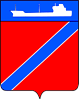 Совет Туапсинского городского поселенияТуапсинского района  Р Е Ш Е Н И ЕОт 28 ноября  2017 года.                                                     № 3.10					город ТуапсеО внесении изменений в решение Совета Туапсинского городского поселения Туапсинского района от 15 ноября 2016 года № 56.2                          «Об установлении налога на имущество физических лиц на территории Туапсинского городского поселения Туапсинского района»В соответствии с Федеральным законом от 06 октября 2003 года        №131-ФЗ «Об общих принципах организации местного самоуправления в Российской Федерации», главой 32 Налогового кодекса Российской Федерации, Законом Краснодарского края от 26 ноября 2003 года № 620-КЗ «О налоге на имущество организаций», Федеральным законом от 30 сентября 2017 года № 286-ФЗ «О внесении изменений в часть вторую Налогового кодекса Российской Федерации и отдельные законодательные акты Российской Федерации», Законом Краснодарского края от 4 апреля 2016 года № 3368-КЗ «Об установлении единой даты начала применения на территории Краснодарского края порядка определения налоговой базы по налогу на имущество физических лиц исходя из кадастровой стоимости объектов налогообложения», Законом Краснодарского края от 22 февраля 2005 года № 836-КЗ «О социальной поддержке многодетных семей в Краснодарском крае», Совет Туапсинского городского поселения Туапсинского района,  РЕШИЛ:1.Внести следующие  изменения в решение Совета Туапсинского городского поселения Туапсинского района от 15 ноября 2016 года № 56.2                          «Об установлении налога на имущество физических лиц на территории Туапсинского городского поселения Туапсинского района»: 1.1. пункт 1 таблицы  пункта 3, изложить в следующей редакции:1.2. в пункте 5:1.2.1. абзац 4, изложить в следующей редакции: «Льгота в отношении многодетных семей предоставляется на основании документа, удостоверяющего личность, справки «О постановке многодетной семьи на учёт в органах социальной защиты населения», предоставляемой органами социальной защиты, свидетельств о рождении детей, либо документов подтверждающих усыновление (удочерение), свидетельства о заключении (расторжении) брака, справки с места жительства о составе семьи или иного документа подтверждающего совместное проживание заявителя с детьми, справки об обучении в образовательных организациях по очной форме обучения для детей в возрасте от 18 до 23 лет. Понятие "многодетная семья" устанавливается в соответствии со статьей 2 Закона Краснодарского края              от 22 февраля 2005 года № 836-КЗ "О социальной поддержке многодетных семей в Краснодарском крае"».»1.2.2. абзац 8, изложить в следующей редакции:«Физические лица, имеющие право на налоговые льготы, установленные законодательством о налогах и сборах, представляют в налоговый орган по своему выбору заявление о предоставлении налоговой льготы, а также вправе представить документы, подтверждающие право налогоплательщика на налоговую льготу.»1.2.3. дополнить абзацами 9 и 10 следующего содержания:Подтверждение права налогоплательщика на налоговую льготу осуществляется в порядке, аналогичном порядку, предусмотренному                 пунктом 3 статьи 361.1 НК РФ.Форма заявления о предоставлении налоговой льготы и порядок ее заполнения, формат представления такого заявления в электронной форме утверждаются федеральным органом исполнительной власти, уполномоченным по контролю и надзору в области налогов и сборов.».1.2.4. ранее изложенные абзацы 9, 10 и 11 считать соответственно абзацами 11, 12 и 13.2. Настоящее  Решение  подлежит официальному опубликованию.3. Копию настоящего решения направить в Межрайонную инспекцию Федеральной налоговой службы России № 6 по Краснодарскому краю для руководства в работе.4. Опубликовать настоящее решение в газете «Черноморье сегодня» и разместить на официальном сайте Совета Туапсинского городского поселения Туапсинского района в информационно-телекоммуникационной сети «Интернет».5. Настоящее решение вступает в силу с 1 января 2018 года, но не ранее чем по истечении одного месяца со дня его официального опубликования.Председатель СоветаТуапсинского городского поселения			                В.В. СтародубцевГлава Туапсинского городского поселения    Туапсинского района            							       А.В. Чехов№Налоговая ставка, %Объекты налогообложения	1	0,11. Жилые дома, квартиры, комнаты2. Единые недвижимые комплексы, в состав которых входит хотя бы один жилой дом3. Хозяйственные строения или сооружения, площадь каждого из которых не превышает 50 кв. м. и которые расположены на земельных участках, предоставленных для ведения личного подсобного, дачного хозяйства, огородничества, садоводства или индивидуального жилищного строительства4.Гаражи и машино-места